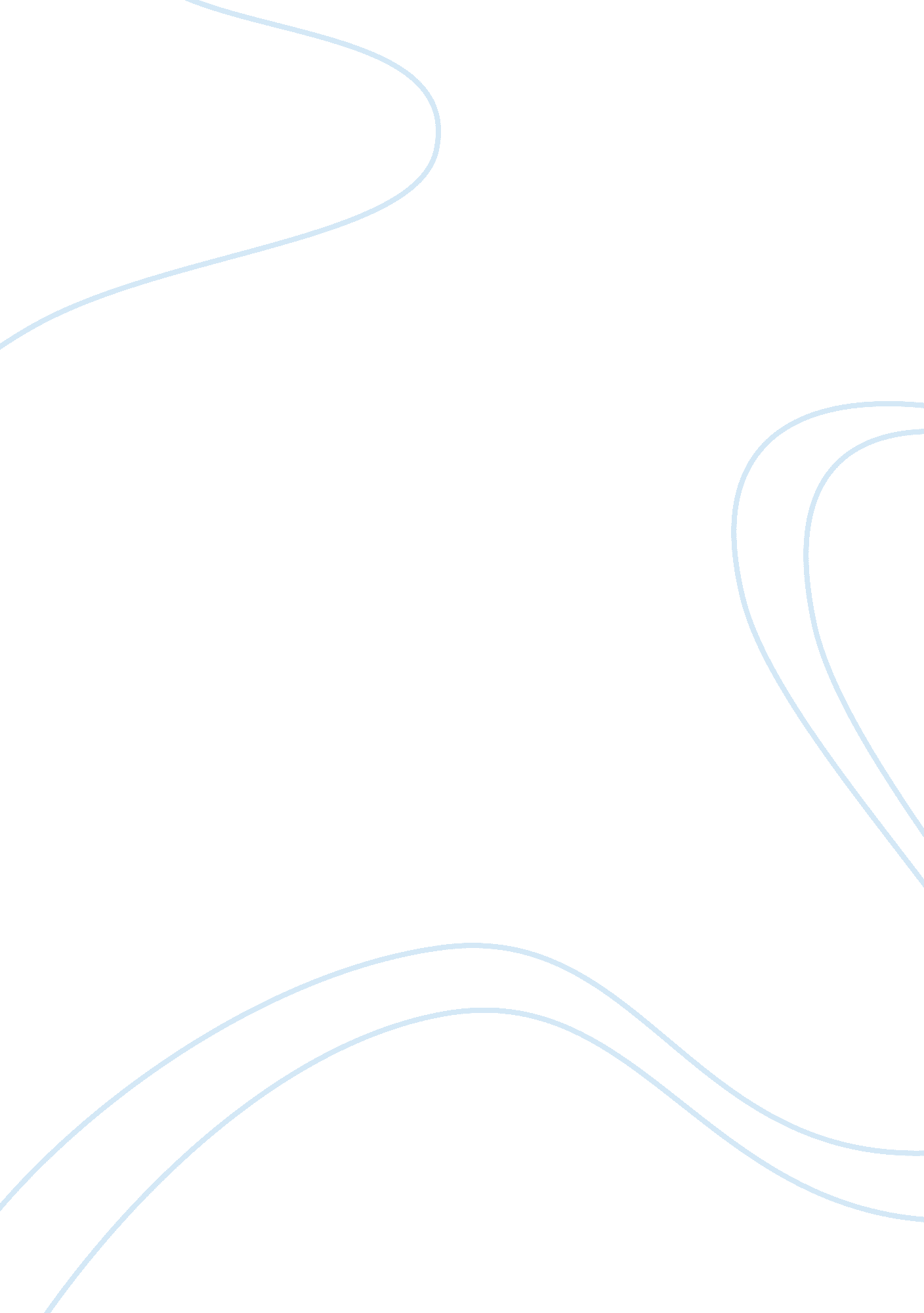 Research on crm adoption in the air india (nacil) companyBusiness, Company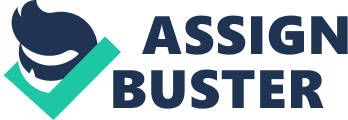 This project aim to study the strategies, challenges and understand its problems in implementation of CRM with the help of HRM in the Air India (NACIL) company, and this would be confined to HR relating to the Air India. Air India is a state-owned Company which was established in the year 1946. There 18, 700 staff members working in the company at present. Its major vital divisions include Engine Overhaul, financial sustainability, convenience, safety, taxation, Engineering and Maintenance, Services (George, 2015). The Aviation industry is helping to growth for the global economy and no place more so than in Asia where numerous inhabitants are travelling abroad for the first time. It encourages minds to meet and exchange thoughts in gatherings like this. It gives individuals the opportunity to be in anyplace in only 24 hours. What’s more is, it has moved our huge planet towards a brilliant little universe of tremendous and magnificent chances or opportunities. The Air India airline service industry is a great competitive company which is focuses in safety-sensitive and high innovation. Individuals, representatives and clients, not items and machines, they must be the field of an organization’s core competence. The suggestions are huge and inescapable, influencing the association’s structure, system, culture and various operational exercises. In such a security delicate, client benefit driven condition, the conventional item focused modern model of corporate structures and mechanical relations is unseemly. HRM ability is required now, like never before, to initiate inner showcasing techniques with the end goal to pick up client steadfastness. The essential region of methodology center is the way in which the HR office adjusts exercises, arrangements and strategies with the hierarchical advancement key objectives of the association. In a strongly focused commercial center, where benefit advancements are repeated so effortlessly, a key vital variable that no one can duplicate is a carrier’s way of life (Deeba S. , 2014). HRM in support for achieving sustainable competitive advantage through the people: HRM in present day enterprise has two recognized job role, or purposes: To encourage the execution of a venture or the enterprise. To go about as a help for accomplishing competitiveness through individuals or the public. The positive part of HR researchers gives proof to HR frameworks and add to efficiency change and enterprises using approved as well as innovative HR practices fiscally beat those ventures by not utilizing them. They investigate the high advantage of superb HRM authoritative execution and make a second stride of exploring its association with hierarchical upper hand, as resourced based examinations do. Resources based scientists are endeavoring to give proof that the improvement of a compelling HR framework can assume a noteworthy job in the production of a workforce advantage. Endeavors need to persistently put resources into workers’ information, abilities, inspiration and practices, and additionally protecting the required number and structure of representatives. HR goes about as a separating resource exclusively when it is admirably dealt with, the quality of the company’s HR framework is undeniable, and an endeavor has a high-performing HRM. In like manner, the estimation of HR in a venture can rise, decay or keep up a similar level, contingent upon how those benefits are overseen. HRM is the key factor for expanding representatives’ profitability, which means HR rehearses transform workers into an asset for advancement and a wellspring of intensity (Roy, 2013). Problem: Customer Loyalty towards the airlines Passengers or the Customers Loyalty is the on-going and regular support for nay business in the face of elective suppliers and aggressive endeavors to disrupt the relationship between them. But the negative side for this frequent flyer program is that it reduces the kilometers or the miles travelled up to a certain limit and on how much they spend on this ticket, by which later they can use it to redeem points and purchase a ticket for free. More that 50% of all the kilometers or miles are earned through the credit card holders that are linked to the airline database program for business purposes. Recommendation: Air India needs a frequent flyer program for customer of which is separated among its different portions. Not on the present categories like first, executive and economy class however on classes business explorers, leisure explorers, (HF) business high Frequency and (LF) leisure high frequency and etc. Categorizing will be done on frequently the traveler ventures and how much premium they are prepared to pay (George, Recommendations to improve service of air india, 2015). Problem: Customers experience Customers journey of travel starts from the time they carry their luggage from their place to the airport, According to the my research on Air Transportation Review, Check-in and bag-drop contributes of around 12% including few other factors involved. Also waiting in the long queues at the airport, and about more that 50% of Indian travelers found that their airport experience is as the most stressful part of their journey. In order to reduce the stress factor for the passengers in their airport experience (Susan, 2015). Recommendations To reduce the stress for the passengers relating to the carry baggage around, the airline can set up off site or remote bag drop, which allows passengers to check-in and drop-off their bags at a downtown location before heading to the airport, is another service that can make their lives of travelers easier. To decrease the worry for the travelers relating to their carry luggage, the airline can set up off site or remote bag drop, which enables travelers to check-in and drop-off their bags at a specified area before heading to the airplane terminal, by this service it can make their lives of explorers less demanding and stress-free. Problem: Employee satisfaction from the human resource management There have been a numerous number of complaints from the employees in the company on the issues related to pay scales, workforce levels, promotions, Salary linked incentives, voluntary retirement services schemes and etc. In the present complex business condition a very much characterized enrollment and determination is a vital prerequisite to empower the association response to its human resource managements needs at the correct time. It is along these lines suggested that Air India ought to have a well, evident and brief enlistment and choice arrangement set up, for successful and proficient execution to gain the best ability for the association. There is a requirement for a ceaseless preparing program for each person to fill in as an individual from a successful group and actuate the possibility to accomplish the hierarchical objective. Preparing center needs to move from minor information improvement to a greater amount of ability upgrade and creating a attitude for administration. Preparing experts must be utilized more to prepare as opposed to departmental specialists. Meeting ought to be held routinely in which the administration should welcome the staff recommendations, so staff ought to be more fulfilled. Generally advancements are given as per the execution of the activity. It is recommended that representative potential ought to be assessed dependent on target evaluation yet not on bias. Straightforwardness in assessment and advancement arrangement additionally recommended. It is proposed that the Air India ought to present “ open examination framework” wherein the imprints granted to the reviews ought to be revealed. In numerous associations open evaluation frameworks are working proficiently. There should to be open exchange between chief and worker, with the goal that representatives would know powerless territories of execution and endeavor to create them and perform well. The administration ought to urge the representatives to take an interest in basic leadership. Perceiving representatives and enabling them to take an interest in choices as a rule reinforces their association with the association and builds up the awareness of other’s expectations for their work (Deeba, 2014). The principle goal of the examination remained at exactly looking at the worker’s fulfillment from the HRM in the aircrafts business in India. Test has been connected by the analyst for finding the noteworthy contrasts in the worker’s fulfillment with respect to the HRM rehearses in Air India. It’s seen that there are noteworthy contrasts in the representative’s fulfillment with respect to Human Resource Planning, Recruitment and Selection, Training and Development, Promotion and Transfer, Performance Appraisal and Employees Participation between Air India (Deeba, Employee satisfacition from HRM in air india, 2014). Human resource management practices are basic for the accomplishment of any of the association. There must be reasonable and reliable usage of HRM approaches. With the end goal to stay aware of the adjustments in the worldwide condition, proficient frameworks should be pursued and adjusted to the associations. Human resource management practices ought to have adequate specialist with the end goal to guarantee that HRM approaches will be actualized without separation, morally, decently and dispassionately. Fulfilled representatives will be exceptionally dedicated, and will be extremely mindful to speak contrarily about their association or consider abandoning it, lastly will show higher execution and they slanted to work past the set of working responsibilities. Subsequently managers and workers will likewise wind up attractive representatives similarly as relatives, and this will add to the upper hands to the association and will fortify its market situating and picture. Inadequate and unreasonable practices and occurrences happening in such human asset hones as choice, advancement, preparing, profession improvement openings, execution examination and workers investment are relied upon to diminish the level of occupation fulfillment, authoritative responsibility, and execution. Antagonistically, reasonable and compelling HRM rehearses are relied upon to enhance the level of occupation fulfillment, hierarchical responsibility and execution of the representatives. 